COMPETITION SUBMISSION SHEETPlease complete and submit this form with your competition entry. Without this information we can’t get in touch to award you a prize if you win.FIRST NAMESURNAME (OPTIONAL)AGE CATEGORY (Please tick)Child age 4-10		Young person age 11-14	Young person age 15-17	Adult				YOUR CONTACT DETAILSSUBMISSION TITLE AND/OR DESCRIPTION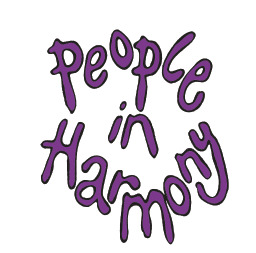 Email: info@pih.org.ukWebsite: pih.org.ukFacebook: @peopleinharmonyuk#mixedracematters		        Twitter: @peopleinharmony